III GR. WYCHOWAWCZAOd 22 marzec do 26 marzecRozwijanie tradycji związanych z obchodami Pierwszego Dnia Wiosny.Gry i zabawy z piłką.Obserwacja zmian zachodzących w przyrodzie - szukamy oznak wiosny. Kształtowanie postaw proekologicznych - dbamy o przyrodę.Doskonalenie umiejętności dbania o estetyczny wygląd.AD1Prace plastyczne; kwiaty, krzewy, ptaki wiosenne.Wykonać kukłą Marzanny, z materiałów, jakie mamy w domu.Spalić Marzannę na podwórku, utopić w rzece. 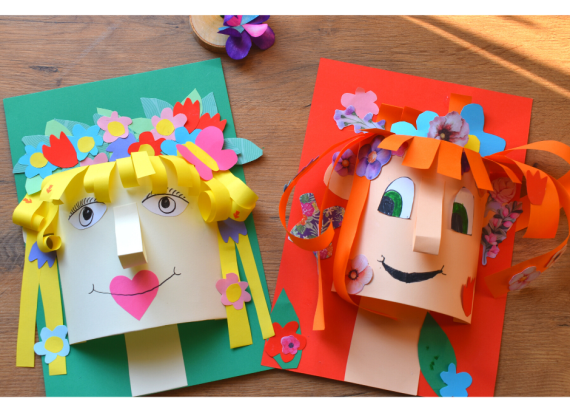 AD. 2Siedzą naprzeciw siebie turlanie nawzajem do siebie piłkę.Stoją naprzeciw siebie rzucamy jednym kozłem piłkę do siebie.Turlanie piłki między pachołkami.Tor przeszkód: chodzenie po śladach, przejście po równoważni – obrzeże chodnika, przejście po folii, chodzenie po kamieniach,Turlanie piłki po trawie, chodniku.Rzucanie piłki nad siatką.Rzucanie piłki pod siatką.Podawanie sobie piłki wzajemnie: góra, dół, bok, między nogami itp. Kopanie piłki do celu.Próby kozłowania.Rzuty piłką do kosza.AD. 3Obserwowanie zjawiska zachodzącego wiosną w przyrodzie.Obserwacja pąków, które pojawiły się na drzewach, krzewach, wschodzącą trawę, pojawiające się kwiaty. Sprawdzić dotykiem strukturę kory na drzewach. Słuchać, o czym szumią drzewa, z próbować zmierzyć objętość drzewa.Obserwować pracujące mrówki, pszczoły, biedronki. Zwrócić również uwagę na zjawiska charakterystyczne dla wiosny: świecące słońce, wiejący ciepły wiatr, wygląd nieba. Wykonać prace plastyczne na ten temat.AD.4 Postawa proekologiczna to konkretne działania na rzecz ochrony środowiska i zdrowego stylu życia. Mądre dzieci segregują śmieci, recykling drugie życie śmieci. Podnoszenie świadomości ekologicznej –nie chodzimy po trawnikach, na spacerze w lesie nie zostawiamy śmieci, nie krzyczymy, nie straszymy zwierząt, nie niszczymy drzew i runa leśnego.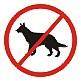 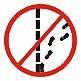 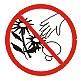 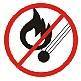 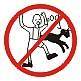 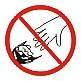 Zakaz puszczania psów bez smyczy.Zakaz schodzenia z wyznaczonych szlaków.Zakaz zrywania roślin.Zakaz używania otwartego ognia.Zakaz hałasowania i niepokojenia zwierząt.Zakaz śmiecenia.Porządkowanie terenu w obrębie posesji – zamiatanie chodnika,  uprawa i pielęgnowanie warzyw, owoców, kwiatów. Obserwacja świata roślin i zwierząt. Wyczesać trawnik, można to zrobić grabiami, lub użyć wertykulatora .Twórczość plastyczna –wykonanie prac plastycznych, tworzeniu kompozycji z zebranych darów natury(bazie, forsycje, trawy).AD5     Przygotować różne termometry (zaokienny, lekarski).Omówić wygląd i określić, kiedy ich używamy. Wyjaśnić działanie termometru zaokiennego. Zaznaczyć, że sposób ubierania zależy do temperatury, jaką wskazuje termometr.Wykonać dwa termometry z kartonu. Przypiąć śnieżkę do termometru z temperaturą poniż zera i słońce do termometru z temperaturą powyżej zera.Segregowanie ubrań na zimowe i letnie.Wdrażanie do odpowiedniego ubierania się, stosownie do temperatury i warunków atmosferycznych.Doskonalenie poprawnego zapinania guzików przy ubraniach (koszuli, kurtce, swetrze).Prawidłowe składanie garderoby i układanie w odpowiednich półkach.Powiesić ubrania na wieszakach i odwiesić do szafy.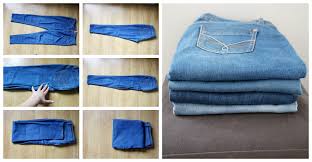 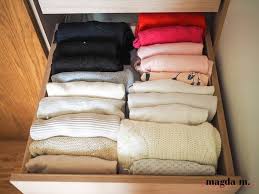 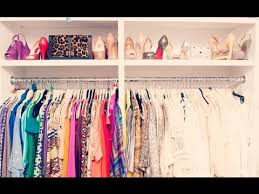 